CSX455	Approximation AlgorithmsL-T-P-Cr:3-0-0-3Pre-requisites: Fundamental knowledge of AI, linear algebra, probability & statistics, and algorithmsObjectives/Overview:Students will learn the basic definitions of approximation algorithms:  combinatorial and LP- based algorithms.Students will learn basic algorithmic techniques used to design approximation algorithms.  Students will learn the limits of approximation, and the basic ways of proving hardness of approximation.Course Outcomes:Understand the essential techniques to design and analyze approximation algorithms, including the following:UNIT I:  Introduction								Lectures: 4Lower bounding, Vertex cover problem, (2-approx), Greedy set cover problem (log(n)-approximation), and its applications.UNIT II: Combinatorial Algorithms  					Lectures: 16Minimum Steiner  tree, Travelling salesman problem, Metric Travelling salesman problem (2-approx and 1.5-approx), Euclidean TSP, and its Applications; k-centering Problem, and its Applications; Minimum Makespan Scheduling (2-approx); Knapsack problem 2-approximation, FPTAS and its applications Shortest superstring, Multiway Cut and k-Cut, Feedback Vertex Set, UNIT III: LP-Based Algorithms						Lectures: 16Introduction to LP-Duality, LP-relaxation &Rounding applied to vertex cover and set cover, Set Cover via the Primal-Dual Schema, Maximum Satisfiability, Randomize approximate MAX-3-CNF Satisfiability, Scheduling on Unrelated Parallel Machines, Finding global MIN-CUTMulticut and Integer Multicommodity Flow in Trees, Multiway Cut, Multicut in General Graphs, Sparsest Cut, Steiner Forest, Steiner Network, Facility Location, k-Median, Semidefinite Programming, UNIT IV: Hardness of Approximation					Lectures: 4Reductions, gaps, and hardness factors, The PCP theorem, Hardness of MAX-3SAT, Hardness of vertex cover and Steiner tree, Hardness of set cover 322 Text/Reference Books	Approximation Algorithms:Vijay Vazirani,  Springer-Verlag, 2001, ISBN: 3-540-65367-8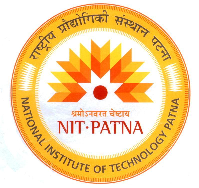 DEPARTMENT OF COMPUTER SCIENCE & ENGINEERINGNATIONAL INSTITUTE OF TECHNOLOGY PATNA Ashok Raj Path,  800 005 (Bihar),      Phone No.: 0612 – 2372715, 2370419, 2370843, 2371929, 2371930, 2371715 Fax – 0612- 2670631 Website: www.nitp.ac.inSl. No.OutcomeMapping to POsBasic concepts and terminology used in approximation algorithms lower bound, upper bound,  Familiar with combinatorial optimization problem.PO2How to characterize a problem and design approximation algorithm and analyze its performance.PO1, PO2,PO3How to formulate  Linear programming Problem.PO3How to use rounding technique to find approximation algorithmsPO2,PO3How to use Primal-dual and relaxation methods to find approximation algorithmsPO1, PO2